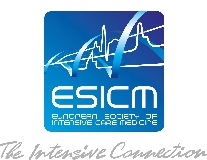 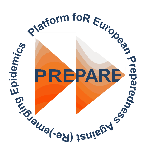 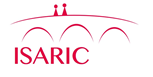 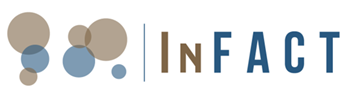 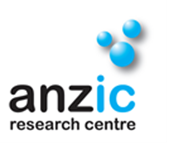 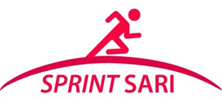 Tier 0 - Rapid CRF  Data Entry Checklist Complete All Sections on  data entry completion.Participant ID: -     |__|__|__|  -  |__||__||__||__|Enrolment date:   |__||__|     |__||__|   |2||0||1||__|Section Title	√ on entryInitialsDate enteredSprint- SARI Inclusion criteriaDemographicsOnset & admissionICU or HDU admission or ( N/A if not admitted to ICU/HDU)Infectious respiratory diagnosisOutcome